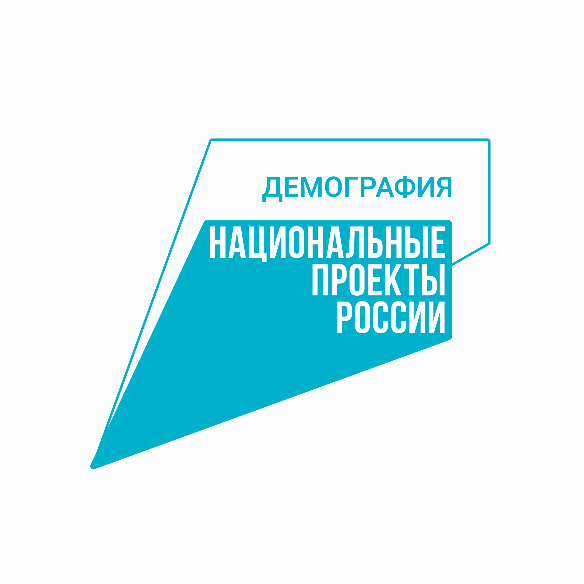 Информация о реализации регионального проекта «Финансовая поддержка семей при рождении детей» в 2023 годув Трехгорном городском округе(на 30.11.2023)Управление социальной защиты населения администрации города Трехгорного участвует в реализации регионального национального проекта «Финансовая поддержка семей при рождении детей», осуществляя и предоставление семьям мер социальной поддержки, направленных на создание благоприятных условий для жизни.94 семьи, имеющие трех и более детей, получают ежемесячную денежную выплату, назначаемую в случае рождения третьего и (или) последующих детей до достижения ребенком возраста 3 лет (в случае рождения детей до 01.01.2023). Данная выплата производится на 99 детей. В ноябре 2023 года решение о назначении выплаты вновь не принималось. За одиннадцать месяцев текущего года выплата произведена на общую сумму                    11 484 701,17 рублей.В 2023 году 34 семьи обратились по вопросу выплаты областного материнского (семейного) капитала, 21 получателю выплата произведена на общую сумму 2 217 232,02 рублей. С 01.01.2023 областное единовременное пособие при рождении ребенка в соответствии с Законом Челябинской области «Об областном единовременном пособии при рождении ребенка» выплачено на 150 детей. Расходы на данные цели составили 954 243,00 рубля.